              Лямблиоз у детей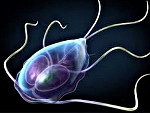 Лямблиоз у детей – паразитарная инвазия, вызываемая одноклеточными организмами – лямблиями. Лямблиоз у детей может протекать с диспепсическим, болевым, астено-невротическим, интоксикационным, аллерго-дерматологическим синдромами. Диагностика лямблиоза у детей предполагает проведение микроскопического и ПЦР исследования кала и дуоденального содержимого, ИФА крови. Лечение лямблиоза у детей включает специфическую противолямблиозную терапию, диетический режим, проведение тюбажей с холекинетиками, прием ферментативных препаратов и энтеросгеля.Лямблиоз у детей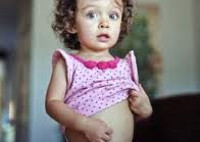 Лямблиоз у детей – протозойная инфекция, вызываемая микроскопическими паразитами Lamblia intestinalis (лямблиями). Согласно эпидемиологическим данным, общая распространенность лямблиоза в популяции составляет 2-5%, их них более половины случаев заболевания приходится на детей. В организованных детских коллективах (яслях, садах, школах, интернатах) зараженность детей лямблиозом достигает 30-50%. Восприимчивость к лямблиозной инфекции среди детей младшего возраста в 3 раза выше, чем среди взрослых. Лямблиоз у ребенка может протекать под маской многочисленных заболеваний, поэтому его выявление и предупреждение распространения составляет сложную проблему детской гастроэнтерологии и педиатрии.Причины лямблиоза у детейВозбудителем лямблиоза у детей и взрослых выступает Lamblia intestinalis (син.- Giardia lamblia, Giardia intestinales, Giardia duodenalis) - одноклеточный жгутиковый микроорганизм, паразитирующий в кишечнике. В организме человека лямблии могут существовать в двух формах – вегетативной (в верхних отделах тонкого кишечника - двенадцатиперстной и начальном отделе тощей кишки) и споровой (цистной) в толстой кишке, откуда выделяются с испражнениями во внешнюю среду. Вне организма хозяина вегетативные формы лямблий быстро погибают, цисты же сохраняют свою жизнеспособность до 60-70 дней во влажной среде и до 3-х месяцев в водопроводной воде.Лямблии также паразитируют в кишечнике собак, кошек, грызунов, однако их патогенность для человека достоверно не доказана. Поэтому принято считать, что основным резервуаром инфекции является больной лямблиозом человек. Известно, что ребенок, больной лямблиозом, в сутки выделяет с калом около 900 млн. цист паразита, между тем для заражения других детей достаточно всего 8-10 цист.Заражение детей лямблиозом происходит посредством фекально-орального механизма, при попадании цист паразитов в пищеварительный тракт ребенка с водой, пищей, при пользовании общими игрушками, посудой и предметами гигиены (носовыми платками, полотенцами), через грязные руки. Новорожденные дети могут заражаться лямблиозом в родах при прорезывании головки. В семьях, где один или несколько детей больны лямблиозом, обычно инфекция имеется у всех остальных членов семьи.Патогенез лямблиоза у детейОсобенности жизнедеятельности лямблий обусловливают их патогенное воздействие на организм ребенка. При попадании в организм человека лямблии паразитируют в просвете кишечника, многократно присасываясь и открепляясь от слизистой оболочки, чем вызывают повреждение энтероцитов. Вследствие механического повреждения слизистой оболочки в тонком кишечнике активизируется условно-патогенная и патогенная микрофлора. При исследовании кала у детей с лямблиозом нередко обнаруживаются грибы, H.pylori; снижение уровня бифидо- и лактобактерий, кишечной палочки. Дисбактериоз создает благоприятные условия для размножения лямблий в кишечнике, проникновения токсинов во внутреннюю среду организма.Кроме этого, лямблии выделяют токсические продукты метаболизма, которые нарушают всасывание углеводов, жиров, белков, микроэлементов, витаминов и минеральных веществ в тонком кишечнике, формируя дефицит микронутриентов и поливитаминную недостаточность. При лямблиозе у детей страдает синтез пищеварительных ферментов, что находит свое выражение в развитии лактазной недостаточности и синдрома мальабсорбции.Раздражение нервных окончаний стенки кишки запускает патологические висцеро–висцеральные рефлексы, способствуя развитию абдоминального синдрома. Сенсибилизация организма продуктами метаболизма и гибели лямблий вызывает различные формы аллергических проявлений. Длительное персистирование лямблий, воздействие их токсинов и продуктов обмена на различные системы, вызывает у ребенка синдром хронической эндогенной интоксикации, невротические реакции, вторичную иммунную недостаточность.Классификация лямблиоза у детейВ соответствии с классификацией ВОЗ, различают бессимптомное лямблионосительство и клинически выраженный лямблиоз у детей. По особенностям клинических проявлений выделяют первичную инвазию (острый лямблиоз чаще встречается у детей младшей возрастной группы) и затяжную рецидивирующую инфекцию (хронический лямблиоз обычно регистрируется у старших детей и взрослых).В зависимости от клинического варианта лямблиоз у детей может протекать в кишечной форме (в виде дуоденита, дискинезии двенадцатиперстной кишки, энтерита, энтероколита), гепатобилиарной форме (в виде дискинезии желчевыводящих путей, холангита, холецистита), как сопутствующее заболевание.У детей разного возраста лямблиоз может приобретать клиническую форму с преобладанием болевого, диспепсического, аллерго-дерматологического, астено-невротического, интоксикационного синдрома или их сочетаний.Симптомы лямблиоза у детейПрактически у всех детей с лямблиозом наблюдается абдоминальный синдром, характеризующийся приступообразной болью в животе (в эпигастрии, в районе пупка, правом подреберье), не связанной с приемом пищи. Иногда выраженность болевого синдрома у детей может напоминать клинику острого живота.Диспепсический синдром у ребенка с лямблиозом может выражаться в снижении аппетита, наличии отрыжки, изжоги, тошноты, горечи во рту, вздутия живота. На фоне сопутствующего дисбиоза кишечника стул становится жидким, пенистым, зловонным; частота дефекаций увеличивается до 3-5 раз в сутки. При исследовании копрограммы обнаруживается стеаторея. Иногда у детей с лямблиозом отмечается чередование запоров и диареи. Следствием нарушения кишечного всасывания и расстройства стула служит снижение массы тела, гипотрофия.Аллерго-дерматологические проявления лямблиоза у детей малоспецифичны. В ряде случаев на коже появляется мелкоточечная розовая сыпь по типу крапивницы, неукротимый кожный зуд; у подростков возникает или усиливается юношеская угревая сыпь. Может развиваться аллергический ринит, аллергический конъюнктивит, атопический дерматит, отек Квинке, бронхиальная астма. Иногда лямблиоз у детей заявляет о себе приступами артралгий и артрита.Астено-невротический синдром при лямблиозе у детей является следствием угнетающего действия на ЦНС продуктов жизнедеятельности лямблий. Проявления синдрома находят свое выражение в повышенной утомляемости, снижении работоспособности и эмоционального тонуса ребенка, раздражительности, плаксивости, головных болях, головокружениях, появлении скрипа зубами (бруксизма), тиков.Интоксикация при лямблиозе у детей сопровождается гепатолиенальным синдромом, лимфаденопатией, увеличением миндалин и аденоидов, беспричинным подъемом температуры тела до 37,5-38°С.Хронический лямблиоз у детей не имеет ярко выраженных клинических проявлений. Его течение характеризуется сухостью и шелушением кожи, фолликулярным кератозом, обострением или манифестацией аллергических заболеваний, утяжелением течения соматической патологии, неустойчивостью стула, периодическим субфебрилитетом, признаками вегето-сосудистой дистонии и т. д.Диагностика лямблиоза у детейПоскольку признаки инфекции не являются специфичными, дети с лямблиозом часто длительно и безрезультатно лечатся у аллерголога-иммунолога, детского дерматолога, детского пульмонолога, детского невролога, детского гастроэнтеролога. Обследованию на лямблиоз должны подвергаться дети с патологией ЖКТ, вегетативными и невротическими нарушениями, аллергическими заболеваниями, стойкой эозинофилией по данным гемограммы.Наиболее доступной формой диагностики лямблиоза у детей считается выявление цист лямблий в кале. Для этого требуется, как минимум, трехкратная сдача анализа, однако, поскольку цистовыделение происходит непостоянно, циклично, лямблии в кале обнаруживаются не всегда. В некоторых случаях информативнее оказывается исследование дуоденального содержимого, полученного путем зондирования.В настоящее время широко используется серологическая диагностика лямблиоза у детей (ИФА), направленная на выявление специфических антител к антигенам лямблий в крови, а также высокочувствительное ПЦР-исследование кала и дуоденального содержимого.В рамках обследования детям с лямблиозом могут быть рекомендованы дополнительные диагностические процедуры: УЗИ органов брюшной полости, анализ кала на дисбактериоз, копрограмма, биохимическое исследование крови.Лечение лямблиоза у детейЦелевой установкой терапии лямблиоза у детей является полная эрадикация паразита и устранение клинических проявлений. При подтверждении диагноза лямблиоза у детей должно проводиться лечение всех членов семьи и домашних питомцев.Проведению противолямблиозной терапии предшествует подготовительный этап, включающий соблюдение диеты и режима питания и устранение холестаза. Для повышения эффективности лечения лямблиоза у детей рекомендуется соблюдение диеты: употребление каш, отрубей, сухофруктов, печеных овощей и фруктов; снижение доли легкоусвояемых углеводов. С целью устранения эндогенной интоксикации рекомендуется прием энтеросорбентов; при синдроме мальдигестии и мальабсорбции назначаются ферменты на основе панкреатина. При лямблиозе у детей показан прием холекинетиков, проведение слепых тюбажей по Демьянову. При выявлении дисбактериоза проводится соответствующая коррекция микробного пейзажа кишечника.Для проведения этиотропной терапии лямблиоза у детей используются противолямблиозные препараты группы нитроимидазолов (метронидазол, тинидазол, ниридазол, орнидазол) и производные нитрофуранов (фуразолидон, нифуратель). Выбор препарата, схему и длительность лечения лямблиоза у детей определяет детский гастроэнтеролог. На 2-3 день приема противопаразитарных препаратов у детей могут обостриться аллергические проявления, усилиться боли в животе, однако это не является поводом для прекращения лечения. После завершения назначенного курса должно быть проведено повторное обследование ребенка на лямблиоз. При упорном течении лямблиоза у детей проводятся два цикла лечения разными препаратами.Прогноз и профилактика лямблиоза у детейПри проведении полного курса терапии клинико-лабораторная ремиссия достигается у 92-95% детей. Тем не менее, нередки случаи реинфекции и рецидива лямблиоза у детей. После завершения лечения дети должны наблюдаться педиатром с проведением 2-3–кратного обследования на лямблиоз. При отрицательных лабораторных результатах, но возобновлении типичных симптомов лямблиоза ребенку необходимо провести противорецидивный курс лечения.Профилактика лямблиоза у детей требует выявления и лечения бессимптомных паразитоносителей и цистовыделителей; привития детям гигиенических навыков; использования кипяченой воды для питья и мытья фруктов; проведения противоэпидемических мероприятий в детских учреждениях.